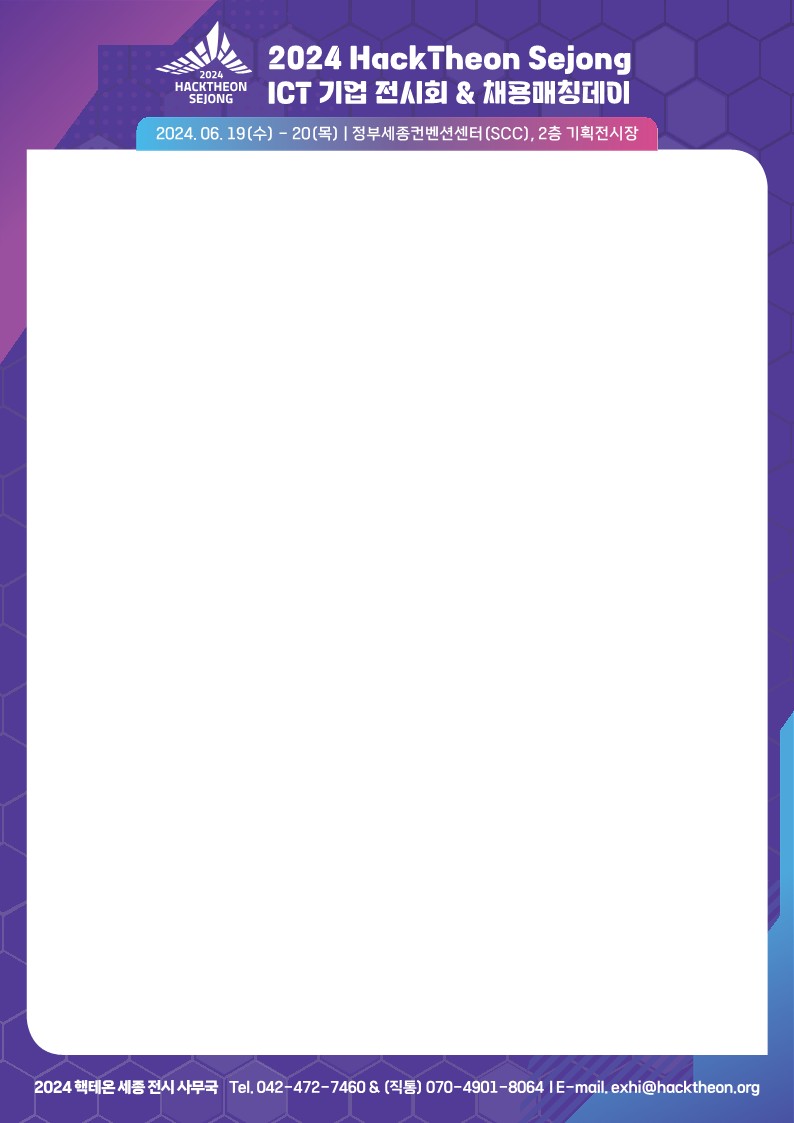 참가기업 정보	※ 신청서 작성 전에 반드시 전시규정을 읽어 주시기 바랍니다.부스신청※ 부스배정은 참가 업체 규모 및 사업 분야에 따라 접수 완료 후 배정됩니다.※ 기본제공 비품 외 추가 비품은 별도로 신청해 주셔야 합니다. ※ 참가신청서 작성 후, 사업자등록증과 회사 로고 ai 파일을 첨부하여 제출해 주시기 바랍니다. (exhi@hacktheon.org) ※ 참가비는 운영사무국 (주)제니컴을 통하여 납부하여 주시기 바랍니다.※ 참가비 납부계좌 : 하나은행 661-910014-66604 / 예금주 : ㈜제니컴 핵테온개인정보 제공 동의2024년 HackTheon Sejong 운영사무국에서는 전시사 신청관리 운영을 위해 아래와 같은 개인정보를 수집합니다. 1) 수집항목 : 기업명, 주소, 대표자명, 홈페이지 주소, 담당자 (성명, 대표번호, 핸드폰, 부서/직위, 팩스번호, 메일)2) 수집목적 : 전시사 신청확인, 전시회 홍보 및 운영3) 보유기간 : 행사종료 후 1년개인정보 수집이용에 대한 동의를 거부할 권리가 있으며 동의 거부 시에는 행사에 참여가 불가능합니다.위와 같이 개인정보의 수집 및 이용에 동의하십니까?  □ 동의함    □ 동의하지 않음※ 귀하께서는 개인정보 수집•이용에 대한 동의를 거부하실 수 있으나, 이는 서비스 제공에 필수적으로 제공되어야 하는 정보이므로, 동의를 거부하실 경우 행사에 참여하실 수 없습니다.당사는 「2024 Hacktheon Sejong ICT 기업 전시회 & 채용매칭데이」 출품규정 및 계약조건(이면 수록)을 수락하고, 상기와 같이 출품신청 및 계약체결을 하고자 합니다.월	일	|	신청인 (대표자) 성명 :	(인/서명)